ESTADO DO RIO GRANDE DO NORTECÂMARA MUNICIPAL DE SÃO JOÃO DO SABUGIREQUERIMENTO Nº. 041/2022Requeiro a V. Exª, com base no artigo 154 do Regimento Interno e ouvido o plenário desta casa, requer que seja enviado ofício ao Poder Executivo Municipal, que faça a capacitação de uma pessoa, para que faça a manutenção dos poços artesanais do município, que já existe energia solar, em virtude dos que já existem, e dos que serão instalados. JUSTIFICATIVA EM PLENÁRIO                                Sala das Sessões, em 02 de dezembro de 2022                                                               	           __________________________________________________________                             BRAZ RODSON DE MEDEIROS BRITO                                     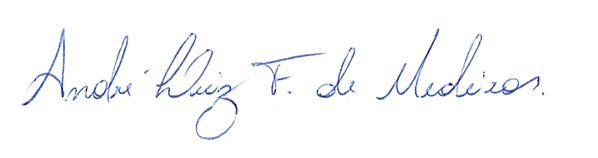 VEREADOR-AUTOR